
Harmonogram naborów wniosków o dofinansowanie w trybie konkursowym 
dla Programu Operacyjnego Wiedza Edukacja Rozwój na 2022 rok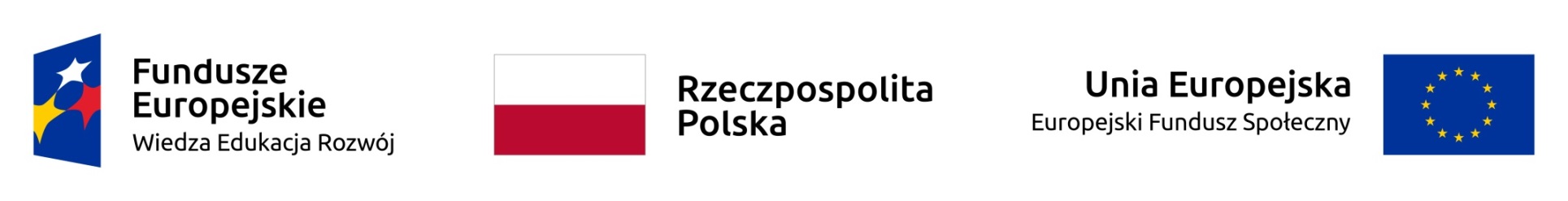 Numer i nazwa Priorytetu/Działania/PoddziałaniaPlanowany termin rozpoczęcia naborówPlanowany termin rozpoczęcia naborówTypy projektów mogących uzyskać dofinansowanieTypy projektów mogących uzyskać dofinansowanieOrientacyjna kwota przeznaczona
na dofinansowanie projektów
w ramach konkursu – kwota dofinansowania publicznego
w złotówkachInstytucja ogłaszająca konkursInstytucja ogłaszająca konkursDodatkowe informacjeDodatkowe informacjeOś priorytetowa IVOś priorytetowa IVOś priorytetowa IVOś priorytetowa IVOś priorytetowa IVOś priorytetowa IVOś priorytetowa IVOś priorytetowa IVOś priorytetowa IVOś priorytetowa IVDziałanie 4.1Innowacje społeczneI kwartał 2022 r.Skalowanie wybranej mikro-innowacji, wypracowanej w konkursie pilotażowym na inkubację innowacji społecznychSkalowanie wybranej mikro-innowacji, wypracowanej w konkursie pilotażowym na inkubację innowacji społecznych4 500 000 zł4 500 000 zł4 500 000 złMinisterstwo Funduszy i Polityki RegionalnejMinisterstwo Funduszy i Polityki Regionalnej